Рассмотрен на заседании Муниципального государственно-общественного совета по развитию системы Образования Лихославльского района Протокол №3 от 28 сентября 2018 года Публичный  доклад Отдела образования Администрации Лихославльского района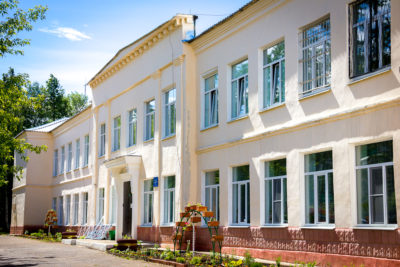 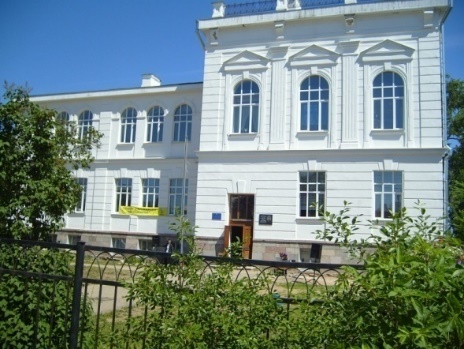 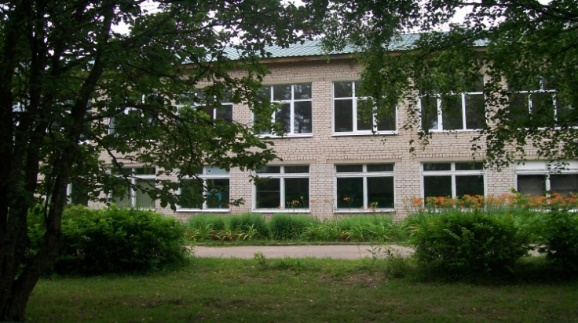 «Состояниеи результаты деятельности муниципальнойсистемы образования Лихославльского районаТверской области в 2017/2018 учебном году»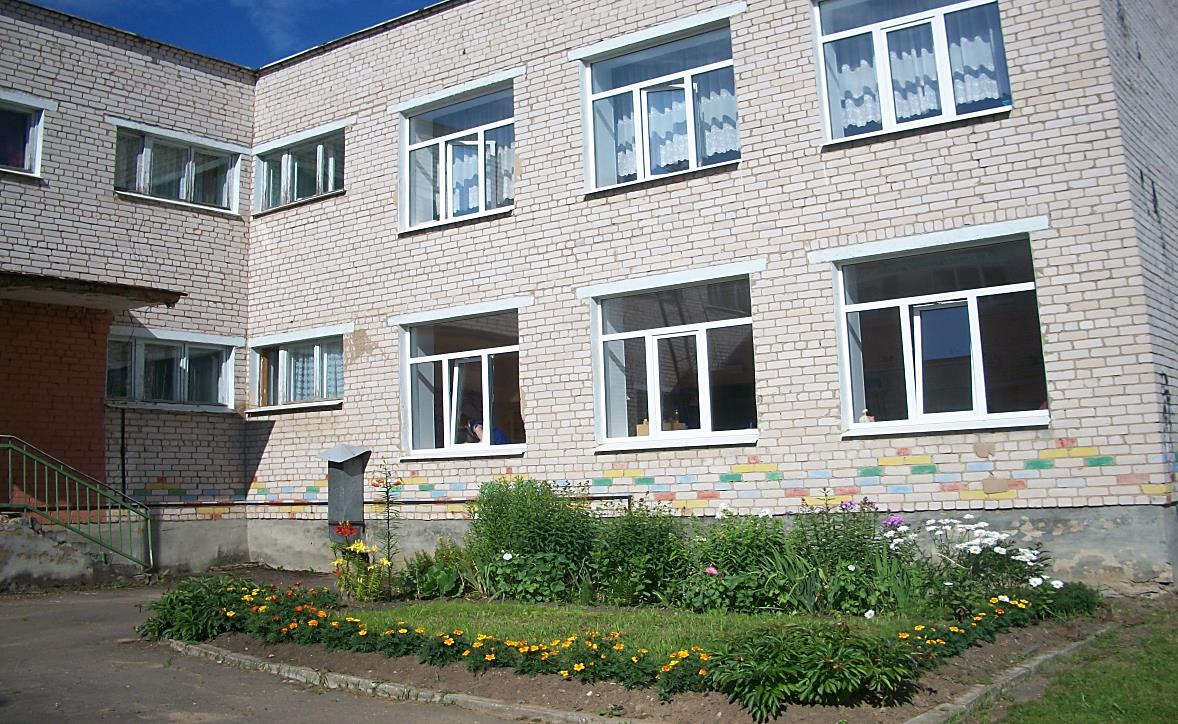 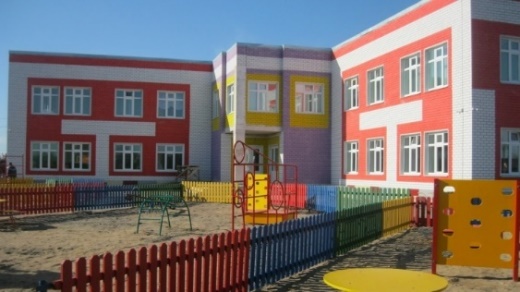 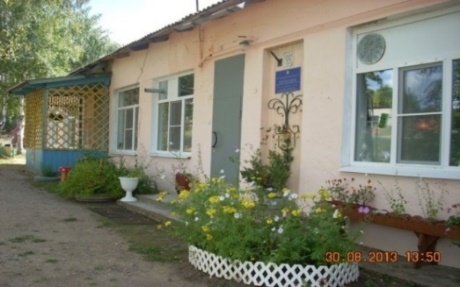 г. Лихославль2018 г.СОДЕРЖАНИЕ.Стр.1.Цели и задачи муниципальной системы образования.                                                             32.Дошкольное образование.                                                                                                           53.Общее образование.                                                                                                                     84..Дополнительное образование и внеучебная деятельность                                                    165. Условия обучения и эффективность использования ресурсов.                                             21Заключение.                                                                                                                                    28Приложение 1.                                                                                                                                29Приложение 2.                                                                                                                                331.ЦЕЛИ И ЗАДАЧИ МУНИЦИПАЛЬНОЙ СИСТЕМЫ ОБРАЗОВАНИЯ.Современное общество нуждается в образовательных услугах высокого качества. В районе создана сеть образовательных учреждений, которая учитывает возрастные и индивидуальные особенности детей и подростков, потребности семьи и общества, обеспечивает современное качество образования и его реальную доступность для всех слоев населения. В данное время образование переживает активный этап развития: идет обновление структуры образовательных учреждений, содержания образования, принципов финансирования, системы управления, развивается инновационная деятельность образовательных учреждений.Целью деятельности системы образования является «Формирование современной системы качественного доступного образования с учетом запросов населения, перспектив развития экономики района и муниципального рынка труда». В связи с этим главными задачами, на решение которых направлена работа системы, являются:Достижение качества образовательных результатов обучающихся;Обеспечение качества условий предоставления образовательных услуг;Совершенствование управления муниципальной системой образования.	Основными документами, определяющими  стратегию развития муниципальной системы образования, являются Концепция долгосрочного социально-экономического развития Российской Федерации на период до 2020 года, Стратегия социально-экономического развития Центрального федерального округа на период до 2020 года, Программа социально-экономического развития Тверской области на 2012-2020 годы, Государственная программа Тверской области «Развитие образования Тверской области» на 2015 - 2020 годы, федеральные программы и проекты в области образования, национальные образовательные инициативы, Муниципальная программа Лихославльского района Тверской области «Развитие системы образования Лихославльского района на 2018-2022 г.г.»Приоритетным направлением деятельности системы образования Лихославльского района остается обеспечение государственных гарантий, доступности и равных возможностей обучающихся в получении полноценного образования на всех его уровнях. 	В состав системы образования Лихославльского района входят 13 общеобразовательных учреждений, из них в 4 организованы группы для детей дошкольного возраста, 12 дошкольных образовательных организаций и 1 учреждение дополнительного образования, подведомственное Отделу образования администрации Лихославльского района (МБУ ДО ЛР «Центр дополнительного образования и развития»). Кроме того, районе функционирует 1 учреждение, подведомственное Комитету по делам культуры администрации Лихославльского района (МАУ «Детская школа искусств»). Всего в учреждениях образования в 2017 г. воспитывалось и обучалось  4124 человека (2016г. -  4034  человека), что составляет  15,6% населения района (2016г. – 14,7%).Таким образом, развитая адаптивная сеть образовательных учреждений позволяет удовлетворить образовательные запросы различных групп населения.2. ДОШКОЛЬНОЕ ОБРАЗОВАНИЕКлючевые цели:Обеспечение доступности дошкольного образования Приобщение детей к социокультурным нормам, традициям семьи, общества и государства,Сопровождение реализации федеральных государственных стандартов в дошкольных образовательных организациях,Взаимодействие с родителями по вопросам воспитания и развития детейОбеспечение реализации Указа Президента Российской федерации «О мерах по реализации государственной политики в области образования и науки»Главная цель образовательной политики Отдела образования в сфере дошкольного образования – это реализация права каждого ребёнка на качественное и доступное образование, обеспечивающее равные стартовые условия для полноценного физического, умственного развития детей, как основы их успешного обучения в школе.В районе функционирует 12 дошкольных образовательных организаций и 8 дошкольных групп в общеобразовательных организациях, воспитанниками которых являются 143 человека.  За два последних года проведена реорганизация в шести общеобразовательных организациях путём  присоединения:  МДОУ «Детский сад «Ленок» г. Лихославль к МДОУ «Детский сад «Юбилейный» г. Лихославль в мае 2016 года, МДОУ детского сада с.Толмачи Лихославльского района  к МОУ «Толмачевская СОШ» в августе 2017года и МДОУ детского сада д.Сосновицы Лихославльского района к МОУ «Сосновицкая ООШ» в декабре 2017 года.Численность  детей, зарегистрированных в Лихославльском районе,  в возрасте от 1 до 7 лет в сентябре 2018 года составляет 1987 человек. Общее количество детей, получающих услугу предоставления бесплатного дошкольного образования, в  г.Лихославль  и Лихославльском районе в 2011-2012 учебном году составляло – 1261 человек, в 2012-2013 учебном году – 1323 человека, в  2013-2014 учебном году – 1329 человек, в 2014-2015 учебном году – 1328 человек, в 2015-2016 учебном году – 1311 человек, в 2016-2017 учебном году – 1384 человека, в 2017-2018 учебном году – 1402 человека. Увеличение количества воспитанников произошло за счёт ввода в эксплуатацию в 2016 году нового дошкольного образовательного учреждения. В г.Лихославль. На начало 2018-2019 учебного года списочный состав воспитанников образовательных организаций, реализующих программу дошкольного образования, составляет 1382 человека. Количества воспитанников уменьшилось в связи с отсутствием очереди в дошкольные образовательные организации, расположенные в сельской местности.  Имеется 95 вакантных места для приёма детей в образовательные организации, реализующие программу дошкольного образования. Из них: 9 мест – в городские дошкольные образовательные организации и  86 мест  - в дошкольные образовательные организации, расположенные в сельской местности. Набор детей  продолжается.Охват  детей дошкольным образованием  в Лихославльском  районе увеличивается: в 2010 году  - 59,23%, в 2011 году – 73,2 % , в 2012 году – 71,6%, в 2013 году – 73,0%., в 2014 году  - 72,3%, в 2015 году – 73,4%, в 2016 году – 73 %, в 2017 году – 73,4%.   В образовательные организации, реализующие программу дошкольного образования, направлено в августе – сентябре 2018 года за счёт выпуска детей в школу и на свободные места в сельских ДОО 301 человек. Сохраняется дефицит  14 мест в МДОУ «Детский сад «Светлячок» пгт.Калашниково Лихославльского района. Детям, которые не попали в данную дошкольную образовательную организацию, предложены места в группе кратковременного пребывания.В соответствии с Указом Президента Российской Федерации от 07.05.2012 года №599 «О мерах по реализации государственной политики в области образования и науки» в части мер обеспечения доступности дошкольного образования для детей в возрасте от 3 до 7 лет, проживающих на территории Лихославльского района,  в 2017-2018 учебном году  продолжили работу группы кратковременного пребывания детей на базе дошкольных образовательных организаций г.Лихославль, пгт.Калашниково. Посещали эти группы  - 49 детей дошкольного возраста.В результате работы  по данному направлению, на протяжении уже пяти лет достигнута 100-процентная доступность дошкольного образования для детей в возрасте от 3 до 7 лет.В районе  создана многофункциональная, развивающаяся система общественного дошкольного образования для детей, воспитывающихся в условиях семьи. Для этой категории детей реализуются новые формы дошкольного образования:- группы кратковременного пребывания функционируют на базе МДОУ «Детский сад «Светлячок» пгт. Калашниково и детских садов г. Лихославль (70 мест);-  работают консультативные пункты для родителей, чьи дети не посещают дошкольные образовательные организации, на базе восьми дошкольных образовательных организаций района (МДОУ «Детский сад «Солнышко» г. Лихославль, МДОУ детский сад «Малышок» г.Лихославль, МДОУ «Детский сад «Улыбка» г.Лихославль, МДОУ «Детский сад «Юбилейный» г.Лихославль, МДОУ «Детский сад «Светлячок» пгт.Калашниково Лихославльского района, МДОУ «Детский сад «Василек» п. Крючково Лихославльского района. МДОУ «Детский сад «Колокольчик» д. Вески Лихославльского района, МДОУ детский сад д. Стан Лихославльского района). Восемьдесят семь семей в 2017-2018 учебном году были охвачены  этой формой работы. В основном это семьи, чьи дети получили место в ДОО в сентябре 2018 года. Образовательные организации, реализующие программу дошкольного образования, работают в различном режиме. В режиме 12 часов работает д/с «Василёк» п. Крючково; в режиме 9 часов – 8 сельских ДОО; в режиме 10,5 часов – 7 ОО ( 5 городских ДОО, д/с «Светлячок» п.Калашниково, 2 начальные школы с группами дошкольного возраста). Значительное внимание уделяется повышению качества дошкольного образования. Одной из ключевых задач развития системы дошкольного образования становится повышение качества образования детей, обеспечение соответствия результатов образовательного процесса в образовательных организациях требованиям, предъявляемым к первокласснику школой.     Приоритетным направлением в работе всех  учреждений дошкольного образования является охрана и укрепление здоровья детей, их физическое развитие. Медицинское обслуживание в 7 образовательных организациях района осуществляется  в соответствии с лицензией на ведение медицинской деятельности. В остальных дошкольных образовательных учреждениях медицинская деятельность осуществляется на основе договора о сотрудничестве с ГБУЗ «Лихославльская ЦРБ».  Двигательный режим детей в ДОО района выдерживается в соответствии с образовательной программой за счет доступных видов двигательной активности. Для решения задач физкультурно-оздоровительной работы в системе дошкольного образования, укрепления здоровья детей в группах созданы максимально комфортные условия для пребывания детей, а также физкультурные центры, в которых дети по своей инициативе могут выбрать спортивный инвентарь для занятий. Ежегодно расширяются формы физкультурной оздоровительной деятельности. Результатом работы по повышению эффективности реализации здоровьесберегающих технологий в  ДОО и усилению работы с семьей стало  снижение детской заболеваемости. В 2017году  году количество дней, пропущенных по болезни 1  ребенком за год, составило -  5,6 дня ( в 2016 году - 6,2 дня).В 2017 году травм детей в дошкольных образовательных учреждениях не было. Особое внимание уделяется организации питания в дошкольных образовательных организациях. Разработано единое примерное десятидневное меню, по которому работают все дошкольные организации района. Стоимость детодня составляет 80 рублей в день.Содержание предметно-развивающей среды соответствует требованиям Федерального образовательного стандарта дошкольного образования,  соответствует возрастным и индивидуальным особенностям детей, интересам мальчиков и девочек, периодически изменяется, варьируется, постоянно обогащается с ориентацией на поддержание интереса детей, на обеспечение «зоны ближайшего развития» детей. В рамках исполнения Федерального Закона «О социальной защите инвалидов в Российской Федерации» № 181 – ФЗ от 24.11.1995 г.  продолжается работа с детьми-инвалидами.         В Лихославльском районе на 01.09.2015 года по данным МУЗ «Лихославльская ЦРБ» зарегистрировано 29 детей – инвалидов дошкольного возраста (0-7 лет). Из  них 13 человек посещают ДОО общеразвивающего вида, остальные дети  состоят на учёте в детской консультации с пороками развития, пороками сердца, лейкозом, диабетом, атопическим дерматитом. Эти дети по медицинским показаниям не могут посещать ДОО. По мере их выздоровления, дети – инвалиды будут приняты в детские сады района.  На основании выписок из индивидуальных программ реабилитации детей с ограниченными возможностями здоровья  в дошкольных образовательных организациях проводятся мероприятия педагогической реабилитации.На основании ФЗ Российской Федерации «О дополнительных мерах государственной поддержки инвалидов» № 1157 от 02.10.1992 г. в детские сады Лихославльского района  дети – инвалиды поступают вне очереди и услуга по присмотру и уходу за такими детьми предоставляется бесплатно. Как следует из вышеизложенного, проведена большая работа для обеспечения реальной доступности дошкольных образовательных услуг для всех слоев населения. В Лихославльском районе принимаются меры, направленные на сохранение и развитие сети ДОУ. Развиваются традиционные формы дошкольного образования, используются новые, менее затратные формы организации. Продолжается работа по развитию вариативного дошкольного образования. Для решения проблемы обеспечения доступности дошкольного образования в городском поселении поселок Калашниково администрацией Лихославльского района принято решение о необходимости строительства детского сада в пгт. Калашниково Лихославльского района на 110 детей (5 групп) в 2018-2019 годах.Приоритеты на 2018-2019 учебный год:Сохранение 100% доступности дошкольного образования для детей в возрасте от 3х до 8 летСтроительство нового детского сада на 110 мест в п.КалашниковоРаспространение лучших педагогических практикРеализации программ дошкольного образованияПовышение квалификации работников сферы дошкольного образования.3. ОБЩЕЕ ОБРАЗОВАНИЕКлючевые цели:Формирование гармоничной личности ребенкаОбеспечение доступности качественного образования  Развитие инфраструктуры муниципальных образовательных учреждений Лихославльского районаОбновление содержания общего образованияРазвитие практики инклюзивного образованияСопровождение введения федерального государственного образовательногостандарта (ФГОС)На конец учебного года в общеобразовательных учреждениях обучались 2613 ученика. Из них в начальных классах – 1118, в среднем звене –  1259, в старших классах – 207, в классах по очно-заочной форме обучения – 29 (в среднем звене –  18, в старших классах – 11). В течение учебного года выбыли из МОУ – 101 ученик, прибыли в МОУ – 70 (. Количество обучающихся уменьшилось за учебный год на 31 человек  Количество учеников в дневных общеобразовательных школах района на 1 сентября 2018 года – 2666 человек (2017г.-2691), что  ниже уровня прошлого года.Таблица 1. Численность учеников в дневных общеобразовательных школах по ступенямТаблица 2. Численность учеников в дневных общеобразовательных школах в городской и сельской местностиЧисленность учащихся на 1 сентября 2018 г. в городских средних школах составляет от 387 человек (Лихославльская СОШ № 7) до 735 человек (СОШ №1 г.Лихославль), в сельских школах от 11 человек (в Кавской и Барановской начальных школах) до 100 человек (Вескинская СОШ).  Средняя наполняемость классов составляет: по городу - 24,4 человек (2017- 23,7 человек),  по селу – 7,4 человек (2017 – 7,5 человек). Ежегодно наблюдается снижение численности сельских ОУ. Количество общеобразовательных учреждений на 1.09.2018 г. с численностью:до 25 человек – 2                     2017г. – 225-50 человек – 2                     2017г. – 251-100 человек – 5                   2017г. – 3101-200 человек – 0                 2017г. – 2  201-500  человек – 2                2017г. – 2свыше 500 человек – 2            2017г. – 2Таблица 3. Средняя наполняемость классов по уровням образования.Таблица 4. Средняя наполняемость общеобразовательных учреждений.Охват начальным, основным общим, средним общим образованием школами района составляет 100%. Анализ комплектования на 01.09.2018г. общеобразовательных учреждений показывает:общее количество обучающихся в дневных ОУ впервые с 2010 года уменьшилось (на 25 чел.);количество обучающихся в сельских школах по сравнению с прошлым годом снизилось на 15 человек; В муниципальных образовательных учреждениях реализуется ряд инноваций, направленных на расширение доступности, повышения качества и эффективности образования.Доступность образования Целеполагающим направлением является обеспечение прав и государственных гарантий всем гражданам, независимо от места проживания и состояния здоровья, качественного общего образования, обеспечение равного доступа к образовательным ресурсам. Достижение поставленной цели возможно путем решения следующих задач:- создание системы безопасной перевозки учащихся к месту учебы и обратно;- организация дистанционного обучения детей-инвалидов;- создание условий для инклюзивного образования детей-инвалидов. В 9 школах (в том числе 6 сельских) 12 единиц автотранспорта, услугами которого пользуются 384 ученика – 14,4% (2017-13,9%,  13,7% - 2016г., 13,3% - 2015г., 12,8% -2014г., 11,8% - 2013г., 11,7% - 2012г., 10,8% - 2011г., 8,5%-2010г.). Обеспечен бесплатный проезд к месту учебы за счет услуги местного АТП - 25 человек. Таким образом, общее число учеников, подвозимых к месту учебы, на начало 2018 - 2019 уч. года - 409 человек – 15,3% (2017- 14,8%,2016-14,5%,2015 – 15,4%, 2014г. - 14,6%, 2013г. – 339 человек/13,6%, 2012г. – 343 человек/13,9%, 2011 г.- 321 человек/13,1%). В январе 2018 года наш район получил два школьных автобуса – МОУ «ЛСОШ №2» -  «Форд» и МОУ «Толмачевская СОШ»-  «Газель». Выполняются необходимые мероприятия, обеспечивающие безопасность подвоза учеников. Образовательная среда должна быть нацелена на то, чтобы каждый ребенок с ограниченными возможностями здоровья нашел оптимальный для себя способ успешно адаптироваться в жизни. Для определения образовательного маршрута детей с особыми потребностями в Лихославльскогм районе организуется выездные заседания Центральной психолого-медико-педагогической комиссии Тверской области. ЦПМПК является структурным подразделением  государственного казенного учреждения  «Тверской областной центр психолого-педагогической, медицинской и социальной помощи». В состав комиссии входят: педагоги-психологи, учителя-дефектологи (по соответствующему профилю), учителя-логопеды,  социальный педагог, секретарь ЦПМПК.  При необходимости в состав комиссии включаются и другие специалисты.  В 2018 году специалистами ЦПМПК обследовано более 120 детей Лихославльского района. В  2018-2019 учебном году в муниципальных общеобразовательных учреждениях обучается  38 детей-инвалидов.  Специфической формой организации работы с такими детьми является реализация индивидуальной программы реабилитации ребенка-инвалида, а также рекомендаций медико-психологической комиссии. В соответствии с данными рекомендациями образовательными учреждениями  создаются условия обучения: по типу образовательного учреждения (обучение в общеобразовательной школе общего назначения по обычной программе, по индивидуальной программе), либо посещение уроков физкультуры в подготовительной группе, в специальной группе. Среди условий обучения рекомендуется  очная форма обучения в общеобразовательном учреждении или на дому. Таблица 5. Доля обучающихся индивидуально.Одним из компонентов образовательной среды для  детей-инвалидов должна выступать система дистанционного обучения. Создание условий для дистанционного обучения (оборудование рабочих мест в школе и на дому учащихся путем установки компьютеров) дает им возможность начать осуществление профессиональной деятельности еще до окончания школы, освоить первичные навыки, необходимые для профессий, требующих владения информационными технологиями.Один ребенок-инвалид обучался на базе  Муниципального центра дистанционного образования детей-инвалидов МОУ «Лихославльская СОШ №1». Три школы города Лихославль стали участницами государственной программы  «Доступная среда». В рамках программы проведены ремонтные и строительные работы по созданию условий для инклюзивного обучения детей с ОВЗ, прошло обучение педагогов, приобретено специализированное оборудование для совместного обучения  детей-инвалидов и детей, не имеющих отклонений в развитии: учебное оборудование для инвалидов по слуху, зрению и с нарушениями опорно-двигательного аппарата, оборудование для логопедического кабинета, кабинета психолога, сенсорная комната и др. С 1 сентября 2016 года в общеобразовательных организациях вступили в действие  федеральные государственные образовательные стандарты  начального общего образования обучающихся с ограниченными возможностями здоровья и федеральный государственный стандарт образования обучающихся с умственной отсталостью, которые позволяют учесть особенности психофизического развития, индивидуальные возможности детей с ОВЗ и обеспечивают коррекцию нарушений развития и их социальную адаптацию. Всего в школах Лихославльского района обучаются 210 детей с ОВЗ.Качество образованияУчебные результатыРезультатом деятельности системы образования являются в первую очередь  результаты учебной деятельности. Успешно завершили учебный год  99,8% учеников (2017-100%,99,7%-2016г., 99,6% - 2015г.). Завершили учебный год на «хорошо» и «отлично» - 50%(2017- 47%, 2016 – 46%,2015 – 43%), на «отлично» - 9,7 % (2017-%, 2016-9,7%, 2015 – 8,3%). Оставлены на повторное обучение – 0,13% учеников (2017-0,09% , 2016- 0,09%, 2015г. - 0,36%). Ежегодно в районе проходят предметные олимпиады. В 2017-2018  учебном году в соответствии с планом работы Министерства образования Тверской области в рамках Всероссийской олимпиады школьников  прошли школьные и районные олимпиады по следующим предметам учебного плана: химия, технология (обслуживающий и технический труд), информатика, литература, экология, русский язык, литература, МХК, математика, право, биология, экономика, физика, иностранный язык (английский, немецкий), география, основы безопасности жизнедеятельности, физическая культура, история, основы православной культуры, основы избирательного законодательства. В школьных олимпиадах приняли участие 3304 школьников (526 – победителя, 876-призеров) в районных – 740 учащихся (48 –победителей, 70 призера), Количество участников на муниципальном этапе по одному предмету – 171 чел., по двум предметам – 61 чел., по 3-м предметам – 39 чел., по 4-м предметам – 29 чел., по 5-ти предметам -  11 чел, по 6-ти предметам – 11 чел., по 7-ми предметам – 5 чел., по 8 –ми – 3чел., по 9-ти -1 чел, по 12-ти – 1 чел., по 13-ти -1 чел.В региональном этапе приняло участие– 15 учащихся( 2 победителя: по математике – обучающиеся  11 классов МОУ «КСОШ» и  МОУ «ЛСОШ№1» , и 1 призер по русскому языку - обучающиеся 11 класса МОУ «КСОШ»)Таблица 6. Количественные данные по региональному этапу олимпиады обучающихся в 2017 -2018 учебном году В 2017-2018 учебном году была организована олимпиада по  избирательному законодательству, в которой приняли участие обучающиеся 9 - 11 классов МОУ  «Лихославльская СОШ №2», МОУ «Лихославльская СОШ №1». В олимпиаде приняли участие  13 обучающихся, в том числе:9 класс – 4 учащихся,10 класс – 6 учащийся11 класс  – 3 учащихся,3 учащихся МОУ «ЛСОШ№2» приняли участие в региональном этапе Олимпиады.Итоговая аттестация 9 классНе допущен к итоговой аттестации в 2018 году 1 обучающийся 9 класса (МОУ «Лихославльская СОШ №1». – 0,3% (2017- 0%,2016- 0,3%, 2015- 1,2%, 2014г. – 0,3%).- всего выпускников – 277 уч.- получили аттестат – 270 уч. и свидетельство об окончании коррекционного учреждения VIII вида – 6 уч. (100%)- в том числе аттестат особого образца – 19 уч. (7%) - не получили аттестат – 1 чел. (очно-заочное обучение, не явился на экзамены)Государственную итоговую аттестацию в форме ОГЭ прошли 258 выпускников 9 классов; в форме ГВЭ 12 обучающихся; 6 обучающихся сдавали ручной труд.Средний балл по району по русскому языку –   4 (2018), (2017 - 4,1, 2016 – 4,3), по математике – 4 (2018), (2017 – 3,9, 2016 – 4). Средний балл по русскому языку в Тверской области – 4,1, по математике – 4. Наибольший средний оценочный балл по русскому языку у выпускников МОУ «Лихославльская СОШ №2» (4,3) и МОУ «Сосновицкая ООШ» (4,3), по математике – МОУ «Лихославльская СОШ №2» (4,1) и МОУ «Лихославльская СОШ №7» (4,1).МОУ «Вескинская СОШ» вошла в Перечень общеобразовательных организаций Тверской области, продемонстрировавших наиболее высокие результаты по русскому языку в 2018 году.11 (12) класс- всего выпускников – 106 уч.- получили аттестат – 105 (99%), (2017 -106 уч. (100%) - в том числе с медалью РФ «За особые успехи в учении» - 18 выпускников (16,99%) (2017г - - 14,2%)- окончил школу со справкой –1 учащийся МОУ «ЛСОШ №7), 106 выпускников 11(12) классов сдавали экзамены в форме ЕГЭ. Результаты экзаменов прилагаются (Приложение №2).Итоговая аттестация в 11(12) классе проводилась в форме ЕГЭ в штатном режиме. Анализ результатов ЕГЭ показывает, что по 8 предметам средний тестовый балл выпускников Лихославльского района превышает средний тестовый балл выпускников Тверской области: русскому языку, математике(профиль), физике, истории, литературе, обществознанию, английскому языку, биологии (Приложение №2).Социализация как результат деятельности системы образованияЕжегодно Отдел образования отслеживает профессиональное самоопределение выпускников школ района. Динамика поступления выпускников в 2018 году следующая:Таблица 7. Поступление выпускников 11 класса.Таблица 8. Поступление выпускников 9 класса.По сравнению с прошлым годом уменьшился показатель поступления выпускников 11 классов в ВУЗы.Профилактика и предупреждение безнадзорности и правонарушений среди детей и подростков.В Отделе образования администрации Лихославльского района ведется учет несовершеннолетних, не посещающих или систематически пропускающих по неуважительной причине занятия в ОУ.  По состоянию на 25 сентября   2018г.   пропускает   по неуважительной причине занятия в ОУ  1 несовершеннолетний (АППГ-1) За истекший период 2018г. решения  КДН  об отчислении  из ОУ  несовершеннолетних не принимались  (АППГ- 0 чел.) В социально - опасном положении находится  31  подросток  (АППГ-32) В социально- опасном положении находится 21 семья (АППГ-25) При выявлении несовершеннолетних, находящихся в социально-опасном положении, пропускающих  занятия без уважительной причины,  для обеспечения получения ими основного общего образования, принимаются    следующие меры:- Ежедневный контроль   посещения  детьми занятий в школе,   проводится   индивидуальная воспитательная  работа.- Индивидуальные беседы с родителями и учащимися по вопросам успеваемости, посещаемости занятий.- Посещение    семей  с целью изучения условий проживания детей.- Учащиеся, нуждающиеся в социальной помощи,  обеспечиваются  бесплатным горячим питанием. В 2018г. бесплатно питаются      456  чел. из малообеспеченных семей.- Устройство детей в пришкольный интернат (МОУ «Микшинская средняя общеобразовательная школа»).  В 2018-2019 учебном году в пришкольном интернате бесплатно проживают  12  учащихся из малообеспеченных семей. - Воздействие  на детей, требующих дополнительного внимания, и родителей совместно с КДН, ПДН и администрацией сельских поселений.- Были организованы встречи участковых, инспекторов  ПДН ОМВД России по Лихославльскому  району с учащимися  школ.- Учащиеся вовлекаются    в дела класса и школы, в кружки и секции. В кружках и секциях занимается     31 чел., находящихся  в социально - опасном положении.  - Учителя - предметники проводят     дополнительные занятия для ликвидации пробелов знаний по предметам.  В практике работы ОУ используются   программы и методики, направленные на формирование законопослушного  поведения несовершеннолетних. В учебном плане имеется курс «Обществознание», способствующий формированию законопослушного поведения. В школах проведены  разъяснительные тематические беседы с привлечением работников ПДН ОМВД России по Лихославльскому району, ГИБДД.По данным образовательных организаций в социально опасном положении находится 31 несовершеннолетний и 21 семья. Образовательные организации тесно взаимодействуют с органами и учреждениями системы профилактики безнадзорности и правонарушений несовершеннолетних по вопросам профилактики раннего семейного неблагополучия. В общеобразовательных организациях разработана определенная система по выявлению раннего семейного неблагополучия (изучение и знакомство с каждой семьей, выявление малообеспеченных, многодетных, опекунских семей, а также неблагополучных семей). В школах по материалам социальных паспортов классов составляется социальный паспорт по школе, где содержатся сведения о семьях всех обучающихся школы. Отделом образования администрации Лихославльского района осуществляется контроль по предупреждению незаконного отчисления, соблюдению правил приема в ОУ. Учет  детей, подлежащих обучению ведется в соответствии с Положением, утвержденным постановлением администрации Лихославльского района от 15.07.2013г.  № 139-2 «Об утверждении Положения об организации учета детей, имеющих право на получение общего образования каждого уровня и проживающих на территории МО «Лихославльский район».   В образовательных организациях реализуются Программы по профилактике безнадзорности, правонарушений и употребления ПАВ и Программы формирования культуры здорового и безопасного образа жизни, действуют Советы по профилактике правонарушений, в состав которых входят представители администрации школ, школьные психологи, социальные педагоги. Программы общеобразовательных организаций  были направлены на формирование здорового образа жизни. Среди основных задач   определены следующие:- формирование психолого- педагогической грамотности педагогов и родителей;- создание условий для развития и укрепления у детей и взрослых чувства любви и уважения к другим людям, основанного на терпимости к особенностям окружающих, гордости за свою семью и край, изучение и сохранение семейных традиций и реликвий;- пропаганда знаний о здоровом образе жизни;- демонстрация положительного опыта воспитания детей в семье;- повышение роли дополнительного образования детей;- организация совместной деятельности детей и взрослых.В течение учебного года в  школах проводятся  беседы по профилактике курения, алкоголизма, употребления наркотических средств, в том числе с приглашением представителей ПДН ОМВД России по Лихославльскому району. В ОУ оформлены «Уголки права», где изложены права, обязанности и ответственность несовершеннолетних и родителей, а также проводятся родительские собрания на темы, связанные с правонарушениями в подростковой среде. Организация летнего отдыха детей и подростковЕжегодно в районе проводится летняя оздоровительная кампания. Была   проведена    подготовка детских оздоровительных учреждений к приему детей, обеспечению  соблюдения санитарных норм и правил. Все оздоровительные лагеря приняты комиссией по приемке оздоровительных лагерей с участием  специалистов Роспотребнадзора и ОНД по г. Лихославль и Лихославльскому району.Все оздоровительные учреждения    обеспечены педагогическими и медицинскими кадрами.   Разработано   и  утверждено  10-дневное меню  для   летних оздоровительных лагерей.На обеспечение услуг по организации отдыха детей в каникулярное время выделена областная субсидия из областного фонда софинансирования в сумме 1783,5 тыс. руб. (2017год- 1707,7 тыс. руб.).  Стоимость набора продуктов питания в оздоровительном лагере дневного пребывания в день составляла  120 руб., в том  числе доля областного бюджета  составляла  85 руб. Стоимость путевки в пришкольный лагерь в 2018 году-2520 руб.00 коп. ( в том числе: местный  бюджет- 222 руб. 60 коп., областной бюджет - 1785 руб., родительская плата- 512 руб. 40 коп.).Из  муниципального бюджета выделено – 930400  руб., в том числе: - на  приобретение путевок в загородные лагеря;- на удешевление питания в оздоровительных лагерях при школах; - на  приобретение посуды, оборудования, медицинских  аптечек ;-на  противоклещевую обработку территории;- на страхование детей;- на медицинские осмотры сотрудников;- на организацию палаточных оздоровительных лагерей «Патриот», «Перспектива», «Юный турист», «Лидер XXI века», «Олимпик»,   на проведение туристических слетов.В  2018 году  сохранена   сеть оздоровительных  лагерей, организуемых ОО:    была организована  работа 18 лагерей с охватом   1008    учащихся, в том числе в июне 14  лагерей –  780 чел.  (в том числе 162 чел., находящихся в трудной жизненной ситуации), в июле 3 лагеря - 172 чел. (в том числе 55 чел. в трудной жизненной ситуации);  в августе- 1 лагерь-  56 чел. ( в том числе 15 чел., находящихся в трудной жизненной ситуации). Основные задачи работы оздоровительных лагерей: организация досуга детей, укрепление здоровья детей, создание необходимых условий для самоутверждения личности в коллективе с учетом ее  возможностей,  создание условий для успеха, формирование позитивного отношения к жизни. 19  учащихся  (19   учащихся - в 2017 г.), состоящих на учете в КДН,   были  охвачены организованным отдыхом в летний период. Среди них: 11 чел. отдыхали    в лагерях дневного пребывания при школах, 8  чел. отдыхали    в палаточных лагерях.  В загородные оздоровительные лагеря    приобретены   66 путевок (в том числе 12 путевок через ГКУ «Центр социальной поддержки населения» Лихославльского  района для детей в ТЖС)     для работников бюджетных организаций и промышленных предприятий (АППГ-69).Более  100 подростков   трудоустроены, часть из них  работала  в экологических отрядах по уборке территорий поселений через службу занятости населения, а также в бюджетной сфере ( 50% детей из этой категории- дети из малообеспеченных семей).  Положительно зарекомендовала в районе   практика организации палаточных  лагерей.  Отдыхом в палаточных лагерях  были  охвачены  330 чел. Используются  в районе    малозатратные  формы отдыха, где    задействованы  887 учащихся.Ежегодно команды МОУ «ЛСОШ №7», МОУ «Вескинская СОШ», МОУ Крючковская ООШ, МОУ «ЛСОШ №1» принимают  участие в областном туристическом слете  школьников. В этом году команда старшей возрастной группы («МОУ «ЛСОШ №7» и МОУ «ВСОШ»)  заняла  3 место.Учащиеся МОУ «Станская СОШ», МОУ «Микшинская СОШ», МОУ «Сосновицкая ООШ» вырастили хороший урожай овощей на пришкольных участках, что значительно удешевит стоимость обедов в школьных столовых. Лучшие опытники выезжали на областную выставку «Урожай-2018», где были отмечены дипломами.123 ребёнка были трудоустроены, в  бюджетной сфере – 113 человек, во внебюджетной – 10 человек. Подростки   работали  в экологических отрядах по уборке территорий поселений, в школах, в районной больнице, в ДК,  на предприятиях района.Всего в 2018 году   различными формами отдыха  были  охвачены  в районе  85,0%  учащихся  в возрасте от  6,5 до 17 лет. Приоритеты на 2018-2019 учебный год:Обеспечение доступности качественных образовательных услуг для обучающихсявнедрение на уровнях основного общего и среднего общего образования новых методов обучения и воспитания, образовательных технологий, обеспечивающих освоение обучающимися базовых навыков и умений, повышение их мотивации к обучению и вовлеченности в образовательный процессформирование эффективной системы выявления, поддержки и развития способностей и талантов у детей и молодежи, основанной на принципах справедливости, всеобщности и направленной на самоопределение и профессиональную ориентацию всех обучающихсясоздание современной материально-технической и ресурсной базы образованияразвитие муниципального и школьного уровней системы оценки качества образования3. ДОПОЛНИТЕЛЬНОЕ ОБРАЗОВАНИЕ И ВНЕУЧЕБНАЯ ДЕЯТЕЛЬНОСТЬКлючевые целиРазвитие личности ребёнка, разделяющей российские традиционные духовные ценностиРазвитие дополнительного образованияУвеличение численности детей, обучающихся по дополнительным образовательным программамСоздание условий для развития творческих способностей детей и подростковСовершенствование образовательных программ в соответствии с Концепцией развития дополнительного образования детейРазвитие интегрированной культурно-воспитательной средыВ муниципальной сети образования действуют два учреждения дополнительного  образования: Детская школа искусств и Центр дополнительного образования и развития. В настоящее время в учреждениях дополнительного образования занимаются 2354 человек. Таблица 9. Система дополнительного образованияТаблица10. Занятость учащихся кружковой работой на базе образовательных учреждений Дополнительное образование дает детям широкие возможности для развития индивидуальных способностей, дает возможность для более успешной социализации в обществе. На базе ЦДОиР большой популярностью пользуется студия раннего развития «Растишка», открываются новые кружки, что позволяет учитывать разнообразные потребности детей и подростков района. Воспитанники ЦДОиР принимают участие в фестивалях, конкурсах и соревнованиях различного уровня и занимают призовые места. Под руководством опытных педагогов участники объединений занимают призовые места в конкурсах различного уровня: на муниципальном уровне за 2017-2018 учебный год всего приняли участие 581 человек: 1 место – 70 человек, 2 место – 64 человек, 3 место – 57 человек.на региональном уровне за 2017-2018 учебный год всего приняли участие 124 человека, из них:-  Региональная выставка-конкурс прикладного творчества учащихся «Сувенир» - 1 место, участник объединения «Палитра»;- Региональная выставка-конкурс прикладного творчества учащихся «Текстиль и фурнитура» - 1 место, участница объединения «Палитра»;- Открытое первенство по робототехнике (дисциплина «Кегельринг») - 1 место, учащиеся объединения «Юный инженер»;-  Открытое первенство по робототехнике (дисциплина «Езда по линии») - 1 место, учащиеся объединения «Юный инженер»;- Региональный конкурс научно-технологических проектов «Юные инженеры» - 1 место, учащиеся объединения «Юный инженер»;- Чемпионат области по пауэрлифтингу - 1 место, учащиеся объединения «Атлетизм»;- Чемпионат Тверской области по лыжным гонкам «Спорт глухих» - 1 место, участник объединения «Лыжные гонки»; - Первенство Тверской области по лыжным гонкам «Спорт глухих» - 1 место, участник объединения «Лыжные гонки»; - Первенство Тверской области по лыжным гонкам среди юношей и девушек 2004-2005 и 2006-2007 «Надежда» - 1 место, участник объединения «Лыжные гонки;- Открытый чемпионат Лихославльского района по армрестлингу - 1 место, учащиеся объединения «Армрестлинг»;- Первенство Тверской области по мини-футболу среди юношей 2001-2002 - 1 место, учащиеся объединения «Футбол»;- Открытый турнир по армрестлингу - 1 место, Секирин Владислав, участник объединения «Армрестлинг»;- Областной фестиваль по мини-футболу «Футбол нашего двора» среди юношей 2004-2005 - 1 место, учащиеся объединения «Футбол».на Всероссийском уровне за 2017-2018 учебный год всего приняли участие 9 человек, из них:- Всероссийский конкурс детско-юношеского творчества по пожарной безопасности «Неопалимая Купина» - 1 место, участница объединения «Мастерская творчества»;- Всероссийский конкурс «Изумрудный город» - 1 место, участница объединения «Чудеса из бисера»;- Лыжный марафон «Николов Перевоз» - 1 место, участница объединения «Лыжные гонки».на Международном уровне за 2017-2018 учебный год всего приняли участие 28 человек, из них:- Международный творческий конкурс «Росмедаль» - 1 место, учащиеся объединения «Чудеса из бисера»;- Международный творческий конкурс «Росмедаль» - 1 место, учащиеся объединения «Мастерская творчества»;- Международный творческий конкурс «Талантофф» - 1 место, участницы объединения «Чудеса из бисера».             Учащиеся ДШИ в течение прошлого учебного года также становились лауреатами школьных, зональных и Всероссийских, Международных, Областных фестивалей, конкурсов и олимпиад. - 7.12.2017 – Международный конкурс – фестиваль «Колыбель России» (г. Нижний Новгород) – лауреат III степени (вокально – хоровое отделение эстрадное пение)- 30.10 – 28.12.2017 г. – II Всероссийский заочный конкурс по сольфеджио «Музыкальный снегопад»(г.Череповец) – I место и II место - 5.11.2017 - I Всероссийский заочный конкурс юных композиторов «Дети – детям» (г. Череповец) – лауреат II степени (отделение фортепиано)- 2 – 4 марта – V Областной открытый музыкальный детско – юношеский фестиваль -конкурс «Весна идет! Весне дорогу!» (г.Тверь) – лауреат I степени (фортепиано),лауреат II степени -  (народное пение), лауреаты  III степени - (народ. инструменты. домра), (академическое пение), дипломанты – (народное пение), (академическое пение)- 15 – 23 марта – Городской Областной конкурс – фестиваль «Тверские мотивы» (г.Тверь) – I место – квартет (народное пение), II место – фольклорный ансамбль «Крупица» (уч.1 – 2 кл.)- 12 марта – зональный и 23 марта XI Областной  конкурс пианистов им. Н.Н. Сидельникова среди обучающихся в образовательных организаций в области «Культура» Тверской области – лауреат Iстепени - 17 марта – зональный XIII Областной открытый конкурс академических хоровых коллективов, вокальных ансамблей и солистов детских школ искусств «Между двух столиц» (г.Торжок) – лауреат II степени; лауреат III степени - 9 апреля – Конкурс на стипендию  Губернатора Тверской области (г.Тверь) – стипендиат- 27  – 29 марта – Международный конкурс – фестиваль «Парад планет» (г.Тверь) – лауреат I степени (эстрадное пение), лауреаты  II степени – (эстрадное пение), (фортепиано);лауреат III степени – (академическое пение),дипломанты I степени (ансамбль фортепиано).В районе эффективно реализуется программа «Одаренные дети». Многообразие проводимых конкурсов, слетов, выставок, интеллектуальных игр, конференций, олимпиад способствует выявлению,  поддержке и сопровождению одаренных и талантливых детей           В 2017-2018 учебном году в соответствии с районной программой «Одаренные дети» среди обучающихся 3-4 классов прошли олимпиады по 4 предметам: английскому языку, немецкому языку, математике, русскому языку. В них приняли участие обучающиеся из ОО района – «Лихославльская СОШ №1», «Лихославльская СОШ №2», «Лихославльская СОШ №7», «Калашниковская СОШ», «Вескинская СОШ», «Станская СОШ», МОУ «Микшинская СОШ», Крючковская оош, «Сосновицкая ООШ», «Ильинская ООШ», МОУ «Барановская НОШ».Таблица 11. Количественные данные по муниципальному этапу олимпиады обучающихся начальной школы в 2017-2018 учебном годуАктивно вовлекаются дети в проектную, научно исследовательскую деятельностью. В районе есть хорошие традиционные конкурсы, фестивали, проходят научно - практические конференции, в течении учебного года скучать некогда ученикам и педагогам.   Воспитанники и обучающиеся образовательных учреждений Лихославльского района принимают активное участие в региональных и международных конкурсах, проектах, фестивалях. Традиционно наш район участвует в региональном конкурсе исследовательских работ учащихся  Менделеевские чтения (11 человек в прошлом учебном году). Диплом 1 степени получила учащиеся МОУ «ЛСОШ №7». Учащиеся нашего района  принимают участие  в региональной олимпиаде по химии «Химоня-2018» для учащихся 8-10-х классов . В прошлом учебном  году Лихославльский район представляли 19 учащихся: пятеро из СОШ №1, шестеро – из СОШ №7 и восемь человек – из СОШ №2. Ребята показали отличные результаты.Ежегодно учащиеся МОУ «ЛСОШ №2» являются участниками  Всероссийского конкурса «Человек в истории. Россия – XX век». Обучающаяся 10 класса своё исследование посвятила истории Храма Успенья Богородицы и священника А.Н. Дамаскина и получила диплом III степени.МОУ «Калашниковская СОШ» принимает участие в реализации регионального проекта по естественнонаучному направлению «Академия леса». Цель проекта - проведение профориентационных мероприятий среди подростков средствами дополнительного образования детей, направленных на приобретение детьми умений и навыков в области лесоводческой деятельности, эколого-лесохозяйственного образования. В рамках проекта с 23 по 31 июля 2018 года на базе МБОУ «Рождественская СОШ» Фировского района работала областная образовательная экологическая школа «Академия леса», в которой приняли участие обучающиеся Калашниковской школы. Во время работы Школы учащиеся овладели методиками проведения исследований в природе, собрали материал для учебно-исследовательских, проектных работ по различным темам, которые затем представили на итоговой конференции. С ребятами работали ученые московских вузов, специалисты лесного хозяйства. В целях реализации Указа Президента Российской Федерации «Об объявлении в РФ Десятилетия детства принято распоряжение Правительства Тверской области «О стратегии духовно – нравственного воспитания детей в Тверской области на 2018 – 2027 г.г.».  В апреле в нашем районе разработан план мероприятий по реализации Стратегии духовно – нравственного воспитания детей в Тверской области на 2018-2027 годы в Лихославльском районе. Духовно-нравственное воспитание направлено на формирование нравственной культуры личности и предполагает приобщение обучающихся к гуманистическим, общечеловеческим и национальным ценностям. Проекты Тверской области, в которых принимали  участие образовательные организации Лихославльского района:•	«Уроки милосердия» для учеников младших классов, •	фестиваль «Кубок святого князя Михаила Тверского»,•	областной духовно-спортивный фестиваль,•	 форум «Вера и дело»,•	фестиваль «Новолетие в Пречистом году»,•	«Нас пригласили во дворец»В рамках реализации плана в Лихославльскоим районе следующие мероприятия:•	открытие памятника погибшим воинам в поселке Калашниково. Мероприятия по открытию памятника прошли в рамках ежегодной акции «Эшелон памяти», а сама акция – часть масштабного проекта «Никто не забыт, ничто не забыто».•	Установлен Памятный знак на месте расположения в годы Великой Отечественной войны полевого военного аэродрома на окраине села Залазино; •	 православный поход по маршруту Лихославль-Гнездово-Стан (второй этап программы «Дорогою добра»);•	 муниципальная познавательно-патриотическая игра по литературному чтению для учащихся 3-4-х классов «Не забывайте о войне!»;•	военно – патриотическое общественное движение  юнармии, создание военно - патриотического клуба;•	межрегиональная молодежная экспедиция «Под княжеским стягом»;•	районная родительская конференция;•	форум старшеклассников.Дошкольные образовательные учреждения также являются участниками программы «Одаренные дети». Стали традиционными:- Фестиваль детского творчества для дошкольников «Солнышко в ладошках»- Лыжный фестиваль для дошкольников «Снежок»-2-я детская научно-практическая конференция для дошкольников «Маленькие исследователи»  Впервые в этом году дошкольники приняли участие в районной легкоатлетической «Эстафете памяти»  На региональном уровне дошкольники принимают активное  участие в природоохранном социально-образовательном проекте «Эколята – дошколята»   На федеральном уровне воспитанники под руководством своих воспитателей принимают участие в интернет конкурсах и олимпиадах и занимают  призовые места.  Обучающиеся МДОУ «Детский сад «Юбилейный» г.Лихославль приняли участие  в международной олимпиаде KIDOLIMP  и заняли 1 место.Приоритеты на 2018-2019 учебный год:обеспечение реализации Указа Президента Российской Федерации по увеличению до 75% численности детей в возрасте от 5 до 18 лет, обучающихся по дополнительным общеобразовательным программам, к 2020 годуреализация Плана  мероприятий («Дорожной карты») Лихославльского района,  направленного на увеличение показателей охвата детей дополнительным образованием к 2020 году,  в соответствии с региональными и федеральными нормативамиреализации стратегии непрерывного духовно-нравственного образования и воспитаниформирование эффективной системы выявления, поддержки и развития способностей и талантов у детей и молодежи, основанной на принципах справедливости, всеобщности и направленной на самоопределение и профессиональную ориентацию всех обучающихсяформирования потребности здорового образа жизни, развития спорта и туризма4.УСЛОВИЯ ОБУЧЕНИЯ И ЭФФЕКТИВНОСТЬ ИСПОЛЬЗОВАНИЯ РЕСУРСОВ.Финансирование образованияДоля расходов на образование в бюджете Лихославльского района в 2018 году  составляет 60,6% (2017 – 61,8%). Все образовательные учреждения района финансируются за счет бюджетных средств.Структура расходов бюджета в 2018 году на обеспечение деятельности муниципальных ОУ:общее образование – 196496,8 тыс.руб., что составляет 61,7%;дошкольное образование– 110035,5 тыс.руб., что составляет 37,5%;дополнительное образование – 12112,8 тыс.руб. , что составляет 3,8%.Внебюджетные поступления формируются из платы родителей за присмотр  и уход в детских садах и  за питание детей в школах, благотворительной спонсорской помощи. Они составляют 5,4% от общего бюджета отрасли.Регулируется родительская плата за присмотр и уход за детьми в ДОУ, которая в Лихославльском районе с 1 января 2016 года составляет от 72,89 руб. в день. На обеспечение горячим питанием детей выделено 3034,5  тыс. рублей из местного бюджета и 2382,9 тыс. рублей из областного бюджета.Обеспечение подвоза – 7145,5 тыс. руб.Обеспечение комплексной безопасности- 7194,0 тыс.руб.Капитальные ремонты  - 2507 тыс. руб.Летний отдых – 2713,9 тыс. руб.Отделом социальной защиты населения администрации района выделяются средства на питание учащихся из малообеспеченных семей. Выделяемые средства составляют 800 рублей в месяц на одного ребенка.Особое внимание уделяется обеспечению безопасных условий пребывания детей в образовательных учреждениях.В рамках пожарной безопасности при подготовке к новому учебному году проведены следующие мероприятия:  замеры молниезащиты, проверка кранов, лестниц, поверка огнетушителей, проведена пропитка деревянных перекрытий.Проводится работы по приведению  системы оповещения и управления эвакуацией людей при пожаре в соответствии с нормативными документами. На данные мероприятия в бюджете района предусмотрены ассигнования на сумму 2512,1 тыс. руб. Во всех  образовательных организациях района  имеются паспорта комплексной безопасности.  В рамках комплексной безопасности установили тревожные кнопки в 10 сельских образовательных учреждениях на сумму 542,8 тыс.руб., обеспеченность тревожными кнопками – 100%. Во всех образовательных организациях заключены контракты с Отделением вневедомственной охраны по Лихославльскому району войск национальной гвардии на технический контроль и мониторинг за состоянием средств тревожной сигнализации. В рамках областной программы обеспечение комплексной безопасности зданий и помещений, находящихся в муниципальной собственности и используемых для размещения общеобразовательных организаций установлено ограждение в МОУ «Лихославльская СОШ№1» (здание бывшего педагогического колледжа, переданного для нужд школы) на сумму 711 тыс. руб. В целях обеспечения охраны жизни и здоровья детей в образовательных организациях организован контрольно-пропускной режим, разработаны должностные инструкции сотрудников, осуществляющих контроль за доступом граждан в образовательную организацию.Для обеспечения безопасного подвоза школьников выполнены необходимые мероприятия: все автотранстпортные средства соответствуют требованиям ГОСТ, проведено ежегодное обучение водителей.  Обследованы дороги школьных маршрутов, установлены по району знаки расписания движения школьных автобусов. Все автобусы оснащены системой «Глонас»,  тахографами.Таблица 12. Наличие условий безопасного пребывания в образовательных учреждениях.Для укрепления материально-технической базы в образовательных учреждениях проведены капитальные и текущие ремонты. Во всех образовательных учреждениях на пищеблоках установлена система водоочистки Во всех образовательных организациях проведены косметические и текущие ремонты. Завершены капитальные ремонт кровли в МДОУ «Детский сад «Улыбка» г.Лихославль (800,0 тыс. руб.) и МОУ Кавская НОШ (800,0 тыс. руб.)Дополнительно привлечены средства областного бюджета на сумму 255 тыс. руб.( средства по обращениям к депутатам Законодательного собрания) на замену ветхих оконных блоков в Центре дополнительного образованияя и развития и 50,0 тыс. на замену дверей в МОУ «Микшинская СОШ».В целях ликвидации второй смены на ремонт учебного корпуса МОУ «Лихославльская СОШ №1»  приобретение оборудования направлены средства в размере более 13 100 тыс. руб.Все школы обеспечены учебниками. В этом году закуплены учебники на сумму – 2,5 млн.руб.Проводятся мероприятия по обеспечению открытости системы образования. Все образовательные учреждения имеют официальные сайты в сети Интернет,  во всех общеобразовательных учреждениях ведутся электронные журналы и дневники.Кадровые ресурсы системы образования. Обеспечение муниципальной системы образования квалифицированными кадрами относится к числу целевых приоритетов. Кадрами обеспечены все образовательные учреждения. В образовательных учреждениях города и района работают 343 педагогических работников, из них имеют квалификационные категории: высшую – 75 человек или 22,0%%;  первую – 110 человек или 32,0%%.Доля педагогов с высшим образованием – 50% (в общеобразовательных – 67%, в дошкольных – 18,8%), средним специальным – 49% (в общеобразовательных – 33,0%, в дошкольных – 76,4%).Имеют стаж работы- до 5 лет – 35 человек (11,0%)- от 5 до 10 лет – 83 человек (25,0%)- от 10 лет до 20 лет – 64 человека (19,0%)- свыше 20 лет  – 161 человек (47,0%)Педагоги района имеют следующие награды:Нагрудный знак «Почетный работник общего образования РФ» - 10 чел.Звание «Почетный работник сферы образования Российской  Федерации»- 5 чел.Звание «Заслуженный учитель Российской Федерации» - 1 чел.Звание «Почетный работник общего образования Тверской области» - 1 чел. Звание «Почетный работник физкультуры, спорта и туризма Тверской области» - 1 чел.Почетная грамота Министерства образования и науки РФ – 68чел.Почетная грамота Министерства образования Тверской области – 197 чел.Победители Всероссийского конкурса лучших учителей в рамках Приоритетного национального проекта «Образования» - 5 чел.Медаль «Патриот России» - 1 чел.Таблица 13. Распределение педагогических работников по школам на 01.09.2018г.Таблица 14. Распределение   учителей   по школам на 01.09.2018г.Таблица 15. Распределение педагогических работников МДОУ на  01.09.2018г.Повышение профессионального мастерства.Деятельность образовательных учреждений в 2017-2018 учебном году была направлена на совершенствование научно-методической работы Лихославльского района, целью которой является внедрение современных, инновационных образовательных технологий способствующих повышению качества образования.В новых условиях функционирования образовательной системы возникает и актуализируется потребность в поиске эффективных методов повышения профессионального мастерства педагога. Наиболее рациональным и конструктивным методом выступает повышение квалификации педагогических кадров через систему курсовой подготовки.В период с 1 января 2017 года по 31 декабря 2017 года в курсовой подготовке приняли участие 256 педагогических работников, что составляет 64% от общей численности работников образования: 145 учителей-предметников, 4 педагога доп.образования, 10 руководителей ОО, 56 учителей начальных классов, 3 заведующих МДОУ, 38 воспитателей МДОУ.На достойном уровне организовано взаимодействие образовательных учреждений с ГБОУ ДПО ТОИУУ и ГБУ ТО ЦОКО. Педагоги активно участвуют в различных семинарах, круглых столах, научно-практических конференциях. Полученные знания применяются в практической деятельности, выносятся для обсуждения на муниципальных методических семинарах.Методическая работа в районе строится посредством функционирования районных и кустовых методических объединений, творческих лабораторий. В прошедшем учебном году работали 16 РМО учителей, 4 МО воспитателей, 1 МО музыкальных работников, 1 МО педагогических работников малокомплектных МДОУ, 1 МО заведующих и старших воспитателей МДОУ, 3 творческие группы, 12 КМО, 11 творческих лабораторий педагогов.В 2018 году с целью создания благоприятных условий для повышения профессионального мастерства и творческого роста педагогических работников создан научно-методический совет Отдела образования Администрации Лихославльского района. В течение учебного года рассматривались актуальные вопросы методического сопровождения процесса обновления и совершенствования образования района в условиях внедрения ФГОС. Так, обсуждались новые учебные программы, инновационные технологии обучения, формы подготовки школьников к ЕГЭ и ГИА, способы выявления и поддержки одаренных детей, меры по профилактике девиантного поведения обучающихся, направления работы с детьми с ОВЗ и многое другое.В 2017-2018  учебном году на новый уровень вышла работа по взаимодействию систем образования Лихославльского района и соседних муниципалитетов. Лихославльского, Вышневолоцкого, и Торжокского районов. Был организован  и проведен  межмуниципальный семинар учителей биологии, географии и химии Лихославльского, Вышневолоцкого и Торжокского районов по теме «Естественно -научное образование в школе: векторы и факторы развития»  и Семинар руководителей образовательных организаций Лихославльского района. 22 марта состоялся межмуниципальный семинар учителей начальных классов Лихославльского, Вышневолоцкого районов и города Торжок. Тема семинара «Математическое образование на начальной ступени обучения в условиях реализации ФГОС».Для работников дошкольного образования:«Порядок аттестации педагогических работников государственных и муниципальных образовательных учреждений» (ПДС);Использование информационных – компьютерных технологий в работе педагога ДОО в контексте ФГОС ДО.Значение экологического воспитания для развития личности ребенка. (кн. «Войди в природу другом» З.Аксенова); Современные игровые формы в работе с детьми по изучению ПДД. Содержание и организация образовательного процесса в детском саду в соответствии с ФГОС ДО: актуальные вопросыС целью оказания помощи начинающим педагогам в повышении их профессиональной компетенции в районе функционируют «Школа молодого воспитателя» и «Школа молодого учителя». К работе данных школ привлекались опытные специалисты. В рамках школ рассматривались теоретические и практические вопросы, были организованы мастер-классы, консультации. Разнообразные формы работы с молодыми специалистами способствуют развитию познавательного интереса к профессии, активному освоению приемов работы с детьми и их родителями, оказывают положительное влияние на совершенствование профессиональной деятельности.Проведено более175  заседаний, практических семинаров, открытых уроков и мероприятий. Важной формой обобщения, распространения практического опыта является проведение районных конкурсов педагогического мастерства «Учитель года» и «Воспитатель года», цель которых – выявление талантливых работников образования, их поддержка и поощрение, повышение престижа профессий.За 18 лет существования конкурса «Учитель года» в нем приняли участие более 150 учителей. В 2017-2018 учебном году в районном этапе конкурса участвовали 6 учителей из МОУ «Лихославльская СОШ №1», МОУ «Лихославльская СОШ №2», МОУ «Лихославльская СОШ №7»,  МОУ «Калашниковская СОШ», МОУ  «Станская СОШ». , МОУ Крючковская ООШ. Победителем стала Патрикеева Татьяна Александровна  – учитель английского языка МОУ «Лихославльская СОШ №2».В 2018 году прошел муниципальный конкурс педагогического мастерства «Профессиональный дебют». Абсолютным победителем члены жюри признали Баженову Дарью Дмитриевну, воспитателя МДОУ «Детский сад «Ладушки» г. Лихославль.Педагоги района ежегодно принимают участие в вебинарах различного уровня, публикуют свои методические разработки, представляют опыт работы на конференция и семинарах, участвуют в профессиональных конкурсах: Педагоги МДОУ:1. Международная педагогическая олимпиада Pedolimp.ru1. д/с «Ладушки» - 1 место;2. д/с «Малышок» - 3 место2. Всероссийский конкурс «Доутесса»  блиц – олимпиада «ФГОС ДО»1. д/с «Светлячок п. Калашниково – 2 место;2. д/с «Солнышко» - 2 место;3. д/с «Юбилейный» - 2 место.3. Всероссийская олимпиада «Основные требования ФГОС дошкольного образования»1. д/с «Светлячок п. Калашниково – 2 место;2. д/с «Улыбка» - 2 место.4. Всероссийский интеллектуальный конкурс «ТалантИКС». Блиц-олимпиада «ИКТ-компетентность педагога»1. д/с «Юбилейный» - 3 место.5. Всероссийский конкурс «Палитра творчества». материал: «Методическое пособие. Тема материала: «Занимательная книжка по математике». СМИ «Педразвитие»1. д/с «Юбилейный» - 1 место.Педагоги общеобразовательных организация Лихославльскго районаМуниципальный уровеньМуниципальный этап конкурса профессионального мастерства «Мой лучший урок»Муниципальный конкурс методических разработок внеклассных мероприятий по общеобразовательным предметам «Предметная игротека»Муниципальный этап Всероссийского конкурса педагогического мастерства «Учитель года 2018»Муниципального  конкурса методических разработок урочных и внеурочных мероприятий по ОРКСЭ и ОДНКНРРегиональный уровень: Региональный этап Всероссийского конкурса педагогического мастерства «Учитель года 2018» (участие)Современный урок в условиях ФГОСЛюбимый урок (победители, призеры, участники)Региональный конкурс «Экологический марафон» (лауреат)Региональный смотр школьных музеев (участие)Региональный этап конкурса «За нравственный подвиг учителя» (призер, участие)V Фаддеевские образовательные чтения регионального этапа Рождественских чтений (представление опыта)Региональный круглый стол «Актуальные проблемы преподавания информатики в условиях ФГОС (представление опыта)Региональная конференция по экологии (представление опыта)Региональный круглый стол «Актуальные проблемы преподавания биологии в условиях ФГОС (представление опыта)Региональный конкурс «Мой лучший урок» (победитель, участники)Региональный конкурс «Современный урок в условиях реализации ФГОС ООО, посвященный году экологии «Природа и мы» (диплом 3 степени)Региональный конкурс: «Самый классный – классный» (участие)Региональный постоянно действующий семинар «Современный урок» (представление опыта)VI региональная научно-практическая конференция учителей и преподавателей химии Тверской области (представление опыта)Федеральный уровень:Всероссийский дистанционный конкурс для учителей математики на лучшую методическую разработку «Урок с презентацией», педагогическое сообщество Урок.рфВсероссийский конкурс «Лучшая методическая разработка с использованием современных образовательных технологий и методик», Всероссийское образовательно-просветительское издание «Альманах педагога»Всероссийское тестирование «Росконкурс октябрь 2017», по теме «Организация проектной деятельности в школе как способ достижения метапредметных образовательных результатов учащихся»Всероссийский конкурс «Педлидер» Всероссийский конкурс «Основные требования ФГОС основного общего образования»IV Всероссийский конкурс «ГОСОБРазование» (г. Москва)Всероссийский конкурс «Творческие работы и методические разработки» (участие, призеры)Всероссийский конкурс «Лучший урок письма» номинация «Лучшая методическая разработка проведения Урока письма» (2 место)Всероссийский дистанционный конкурс учебно-образовательных материалов, номинация  «Творческие работы и методические разработки педагогов» (участие, 1 место)Всероссийский конкурс «Умната»: Блиц-олимпиада «Ключевые особенности ФГОС», «Мастер-класс как современная форма аттестации в условиях реализации ФГОС» Международный уровеньМеждународная интернет – олимпиада «Страноведение. Германия», портал Солнечный свет, октябрь 2017Международная олимпиада по английскому языку  «English learning» 31окт 2017Международная олимпиада по английскому языку  «English Grammar»Международный конкурс «Современный урок в условиях реализации ФГОС»Международный конкурс «Речь педагога как условие педагогического мастерства»XII Международный конкурс презентаций «Интерактивный метод»Международный конкурс «Талантофф», участие в номинации «Конспекты уроков» II Международная олимпиада для учителей «Педагогический багаж»Международная олимпиада для педагогов. Методика работы с родителями Международная педагогическая олимпиада. Разработка внеклассного мероприятия ЗАКЛЮЧЕНИЕПроведенный анализ деятельности муниципальной системы образования свидетельствует о выполнении основных мероприятий, направленных на ее развитие: улучшение материально-технической базы муниципальных образовательных учреждений и обеспечение безопасных условий пребывания в них, обеспечение горячего питания,  осуществление муниципального контроля  достижения  учащимися МОУ требований государственного образовательного стандарта, мероприятий, направленных на развитие кадрового потенциала, обеспечение открытости деятельности и управления муниципальной системой   образования. Таким образом, в целом динамику развития муниципальной системы образования можно оценить как положительную. В 2018-2019 учебном году необходимо активизировать работу по наиболее значимым для муниципальной системы образования направлениям деятельности: 1)	создание условий для воспитания гармонично развитой и социально ответственной личности на основе духовно-нравственных ценностей народов РФ, исторических, и национально-культурных традиций;2)	внедрение на уровнях основного общего и среднего общего образования новых методов обучения и воспитания, образовательных технологий, обеспечивающих освоение обучающимися базовых навыков и умений, повышение их мотивации к обучению и вовлеченности в образовательный процесс;3)	формирование эффективной системы выявления, поддержки и развития способностей и талантов у детей и молодежи, основанной на принципах справедливости, всеобщности и направленной на самоопределение и профессиональную ориентацию всех обучающихся;4)	повышение эффективности работы образовательных организаций по обеспечению безопасности образовательной среды и профилактике девиантного поведения обучающихся;5)	развитие кадрового потенциала системы образования, поддержка лидеров образования;6)	формирование системы профессиональных конкурсов в целях предоставления гражданам возможностей для профессионального и карьерного роста;7)         развитие муниципального и школьного уровней системы оценки качества образования.Заведующая Отделом образованияАдминистрации Лихославльского района				Т.А.СысоеваПриложение №1Анализ результатов ОГЭ  в 9 классе 2018 г.Английский языкИтоги ЕГЭ 2018годаВсего учащихсядневных ОУ1 – 4 кл.
Кол-во/%5 – 9 кл.Кол-во/%10 – 11 кл.Кол-во/%2016-201726261162/44,2%1264/48%200/7,6%2017-201826911205/44,8%1259/46,8%227/8,4%2018-201926661188/44,6%1250/46,9%228/8,6%городселоитого2017-2018218151026912018-2019266621714952016-20172017-20182018-20191-4 кл.18,218,817,55-9кл.15,816,116,210-11кл.11,812,614,3Тип территории2016-20172017-20182018-2019Городская местность528,5545,3542,8Сельская местность6456,7552016-2017 уч.год,  %2017-2018 уч.год , %2018-2019 уч.год,  %1,81,92,0%Учебный годКол-во участниковКол-во предметовКол – во призеров2017-20181592 победителя: английский язык, математика, 1 призера: русский языкПоступили в ВУЗПоступили в ВУЗПоступили в СУЗПоступили в СУЗПоступили в учреждения НПОтрудо-устроеныПризваны в РАДругоевсегобюджетвсегобюджетПоступили в учреждения НПОтрудо-устроеныПризваны в РАДругое2016г.63,21%52,25%27,36%65,52%х0,94%6,60%1,89%2017г.63,16%78,33%34,74%66,67%х0,00%0,00%2,11%2018г.58,10%77,05%32,38%64,71%х4,76%2,86%1,12%Поступили в СУЗПоступили в СУЗПоступили в учреждения НПОтрудоустроеныПризваны в РАПродолжат обучениеВ 10 классевсегобюджетПоступили в учреждения НПОтрудоустроеныПризваны в РАПродолжат обучениеВ 10 классе2016г. 53,09%88,37%х0,41%0,00%45,68%2017г.45,68%81,08%х0,00%0,00%53,09%2018г.53,90%86,21%х0,00%0,00%44,98%№ п/п№ п/пРеализуемые направленностиКоличество объединений№ п/п№ п/пРеализуемые направленностиКоличество объединенийЦентр дополнительного образования и развития Центр дополнительного образования и развития Центр дополнительного образования и развития Центр дополнительного образования и развития 1Физкультурно-спортивноеФизкультурно-спортивное432ТехническоеТехническое23Социально-педагогическоеСоциально-педагогическое174ХудожественноеХудожественное455Туристско-краеведческоеТуристско-краеведческое46Естественно-научноеЕстественно-научное5ИТОГО:ИТОГО:116 (1935человек)Детская школа искусствДетская школа искусствДетская школа искусствДетская школа искусств1.Хоровое пение Хоровое пение 102.Фольклорное   Фольклорное   33.Художественное Художественное 44Инструментальное Инструментальное 15ИТОГО:ИТОГО:32 (419 человека)Учебный годОбщее количество учащихся в ОУЧисло кружковЧисло обучающихсяЧисло обучающихсяУчебный годОбщее количество учащихся в ОУЧисло кружковчел.%2014-20152528168199678%2015-201626131712185 84%2017-20182695227236588%№ п/пПредметыМуниципальный этапМуниципальный этапМуниципальный этап№ п/пПредметыКол-во участниковКол-во победителейКол-во призеров1Русский язык64262Математика73253Английский язык44254Немецкий язык1224ИтогоИтого193820№ п/п                    ОУусловиябезопасного пребывания в ОУВсего ОУ/ %Общеобразовательные учрежденияДошкольные образовательные учрежденияУчреждения дополнительного образования1.наличие кнопки тревожной сигнализации26 / 100%131212.наличие ограждения 22 / 85%101203.наличие системы видеонаблюдения8 / 30,8%7104.наличие постов военизированной охраны00005.наличие системы контроля и управления доступом00006.наличие металлических  решеток во всех помещениях с хранением значительных материальных ценностей00007.наличие охранной сигнализации с выводом на ПЦН ОВО 26/100%131218.наличие автоматической пожарной сигнализации26/100%131219.наличие системы оповещения о пожаре26/100%1312110.наличие молниезащиты26/100%1312111.наличие вывода сигнала от АПС на пульт ПЧ-3826/100%13121количество средств выделенных в 2016 году на мероприятия по безопасности (тыс.руб.)3365,72338,2954,573количество средств выделенных в 2017 году на мероприятия по безопасности (тыс.руб.)4820,135081239,173количество средств выделенных в 2018 году на мероприятия по безопасности (тыс.руб.)7194,04702,7240190,3Количество педагоговИмеют высшее образованиеИмеют среднее профессиональное образованиеИмеют высшую категориюИмеют первую квалификационную категориюКоличество и % аттестованных педагогов22014772609015067%33%28%41%69%Количество учителейИмеют высшее образованиеИмеют среднее профессиональное образованиеИмеют высшую категориюИмеют первую квалификационную категориюКоличество и % аттестованных21114169598714667%33%28%42%70%Количество педагогических работниковИмеют высшее образованиеИмеют среднее специальное образованиеИмеют первую квалификационную категориюИмеют высшую квалификационную категориюНе имеют квалификационной категории      1232494201540   18,8%76,4%16,3%12,2%32,5%русский язык русский язык русский язык русский язык русский язык русский язык математикаматематикаматематикаматематикаматематикаматематика№Наименование МОУКоличество участников«5»«4»«3»«2»Средний оценочный баллКоличество участников«5»«4»«3»«2»Средний оценочный балл1Лихославльская СОШ №148112116-3,9485367-42Лихославльская СОШ №268302513-4,36816466-4,13Лихославльская СОШ №741151412-4418303-4,14Калашниковская СОШ48112017-3,9485385-45Вескинская СОШ8413-4,18152-3,96Толмачевская СОШ190811-3,419-154-3,87Станская СОШ8053-3,68080-48Крючковская ООШ3012-48080-49Сосновицкая ООШ7331-4,37061-3,911Ильинская ООШ3012-3,33021-3,7ИТОГО по району2587710081-4,02583519429-4,0По области4,14,0химия химия химия химия химия химия информатикаинформатикаинформатикаинформатикаинформатикаинформатика№Наименование МОУКоличество участников«5»«4»«3»«2»Средний оценочный баллКоличество участников«5»«4»«3»«2»Средний оценочный балл1Лихославльская СОШ №11100-510343-42Лихославльская СОШ №215573-4,111056-3,53Лихославльская СОШ №76420-4,7211911-3,54Калашниковская СОШ190316-3,25Станская СОШ 1010-42002-36Толмачевская СОШ2020-4ИТОГО по району2510123-4,36342138-3,5По области4,23,7обществознаниеобществознаниеобществознаниеобществознаниеобществознаниеобществознаниелитературалитературалитературалитературалитературалитература№Наименование МОУКоличество участников«5»«4»«3»«2»Средний оценочный баллКоличество участников«5»«4»«3»«2»Средний оценочный балл1Лихославльская СОШ №14342613-3,82Лихославльская СОШ №2407276-43Лихославльская СОШ №7301254-3,94Калашниковская СОШ3742211-3,81145Вескинская СОШ 7124-3,66Толмачевская СОШ 170107-3,67Станская СОШ5023-3,48Крючковская ООШ5014-39Сосновицкая ООШ7133-3,7ИТОГО по району1911811855-3,8101004По области3,73,9географиягеографиягеографиягеографиягеографиягеографиябиологиябиологиябиологиябиологиябиологиябиология№Наименование МОУКоличество участников«5»«4»«3»«2»Средний оценочный баллКоличество участников«5»«4»«3»«2»Средний оценочный балл1Лихославльская СОШ №13516172-4,43120-4,32Лихославльская СОШ №22911153-4,3255173-4,083Лихославльская СОШ №72200-516493-4,064Калашниковская СОШ6321-4,3313292-45Вескинская СОШ 5113-3,574130-4,36Толмачевская СОШ 13292-45-32-3,67Станская СОШ3111-45014-3,28Крючковская ООШ7160-44040-4   9Ильинская ООШ3201-4,333012-3,3Сосновицкая ООШ7043-3,6ИТОГО по району103395113-4,385135319-3,9По области43,7физикафизикафизикафизикафизикафизикаисторияисторияисторияисторияисторияистория№Наименование МОУКоличество участников«5»«4»«3»«2»Средний оценочный баллКоличество участников«5»«4»«3»«2»Средний оценочный балл1Лихославльская СОШ №12011-3,520113,52Лихославльская СОШ №210064-3,6303-43Лихославльская СОШ №74112-3,821104,54Калашниковская СОШ10028-3,352304,45Толмачевская СОШ 1-10-4ИТОГО по району2711115-3,5123814,2По области3,74,1№Наименование МОУКоличество участников«5»«4»«3»«2»Средний оценочный балл1Лихославльская СОШ№2321--4,72Лихославльская СОШ№71001-33Калашниковская СОШ5311-4,4Итоги по району9522-4,3Итоги по области4,5МОУГод (порог)МАТЕМАТИКА(27)МАТЕМАТИКА(27)МАТЕМАТИКА(27)МАТЕМАТИКА(27)РУССКИЙ ЯЗЫК(24)РУССКИЙ ЯЗЫК(24)РУССКИЙ ЯЗЫК(24)РУССКИЙ ЯЗЫК(24)ФИЗИКА(36)ФИЗИКА(36)ФИЗИКА(36)ФИЗИКА(36)Количество участниковСредний баллНаибольший баллКоличество не справив-шихсяКоличество участниковСредний баллНаибольший баллКоличество не справив-шихсяКоличество участниковСредний баллНаибольший баллКоличество не справив-шихся1ЛихославльскаяСОШ №1 953,1722174,998453,25552ЛихославльскаяСОШ №22056,45763472,441001350,768013ЛихославльскаяСОШ №7236451764,1796244,5484Калашниковская СОШ1453,079911784,88100559,6765Вескинская СОШ13939468,75736Микшинская СОШ348547Станская СОШ374,33878Толмачевская СОШ23945762,578016060по району 4852,9099110672,171002552,8801по области47,9571,2852,23ПРЕДМЕТ (порог)ЛИТЕРАТУРА  (32)ЛИТЕРАТУРА  (32)ЛИТЕРАТУРА  (32)ЛИТЕРАТУРА  (32)ОБЩЕСТВОЗНАНИЕ (42)ОБЩЕСТВОЗНАНИЕ (42)ОБЩЕСТВОЗНАНИЕ (42)ОБЩЕСТВОЗНАНИЕ (42)ИСТОРИЯ (32)ИСТОРИЯ (32)ИСТОРИЯ (32)ИСТОРИЯ (32)Количество участниковСредний баллНаибольший баллКоличество не справив-шихсяКоличество участниковСредний баллНаибольший баллКоличество не справив-шихсяКоличество участниковСредний баллНаибольший баллКоличество не справив-шихся1ЛихославльскаяСОШ №1 158581167,3697456,5822ЛихославльскаяСОШ №236170862,1386271863ЛихославльскаяСОШ №71909056390355794Калашниковская СОШ1979777093267715Вескинская СОШ253,5616Микшинская СОШ7Станская СОШ8Толмачевская СОШ2616517171по району 671,33973564,91971261,586по области64,1558,6252,70ПРЕДМЕТ (порог)ХИМИЯ (36)ХИМИЯ (36)ХИМИЯ (36)ХИМИЯ (36)БИОЛОГИЯ (36)БИОЛОГИЯ (36)БИОЛОГИЯ (36)БИОЛОГИЯ (36)ИНФОРМАТИКА (40)ИНФОРМАТИКА (40)ИНФОРМАТИКА (40)ИНФОРМАТИКА (40)Количество участниковСредний баллНаибольший баллКоличество не справив-шихсяКоличество участниковСредний баллНаибольший баллКоличество не справив-шихсяКоличество участниковСредний баллНаибольший баллКоличество не справив-шихся1ЛихославльскаяСОШ №1 463,2586562,6792ЛихославльскаяСОШ №246178564,488170703ЛихославльскаяСОШ №7449,2560458744Калашниковская СОШ242,549358,3376140405Вескинская СОШ131311142426Микшинская СОШ7Станская СОШ14949160608Толмачевская СОШ134341236,5391по району 1752,528622157,5988125570по области56,2152,0358,48ПРЕДМЕТ (порог)АНГЛИЙСКИЙ ЯЗЫК (20)АНГЛИЙСКИЙ ЯЗЫК (20)АНГЛИЙСКИЙ ЯЗЫК (20)АНГЛИЙСКИЙ ЯЗЫК (20)МАТЕМАТИКА (БАЗА)МАТЕМАТИКА (БАЗА)МАТЕМАТИКА (БАЗА)МАТЕМАТИКА (БАЗА)Количество участниковСредний баллНаибольший баллКоличество не справив-шихсяКоличество участниковСредний баллНаибольший баллКоличество не справив-шихся1ЛихославльскаяСОШ №1 19494214,3102ЛихославльскаяСОШ №2280,591294,2113ЛихославльскаяСОШ №7173,9614Калашниковская СОШ255,569164,6115Вескинская СОШ4416Микшинская СОШ337Станская СОШ3418Толмачевская СОШ73,41по району 573,2941004,10411По области68,524,22